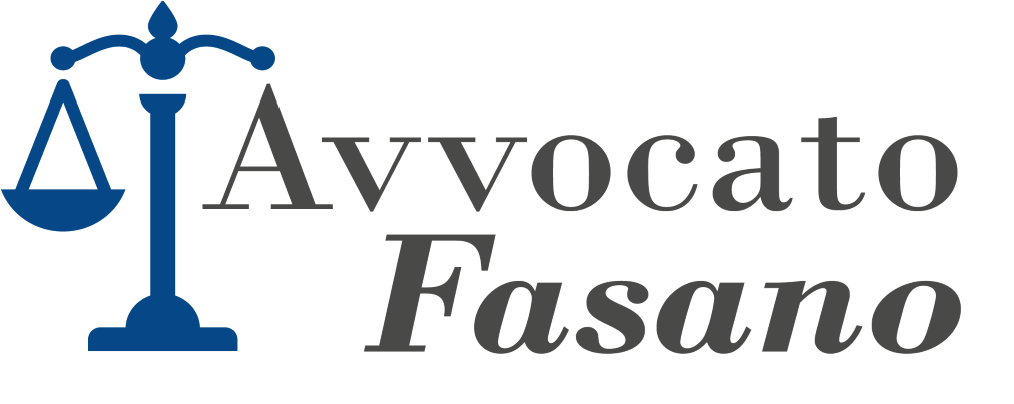 USR______________________________APT______________________________VIA PEC O RAR OGGETTO: MOBILITA’ PER A.S. 2021/2022 - RECLAMO EX ART. 17 DEL CONTRATTO COLLETTIVO NAZIONALE INTEGRATIVO CONCERNENTE LA MOBILITÀ DEL PERSONALE DOCENTE, EDUCATIVO ED A.T.A. PER GLI ANNI SCOLASTICI RELATIVI AL TRIENNIO 2019/20, 2020/21, 2021/22, SOTTOSCRITTO IL GIORNO 6/3/2019 IN ROMA, PRESSO IL MINISTERO DELL'ISTRUZIONE, DELL'UNIVERSITÀ E DELLA RICERCA IN SEDE DI NEGOZIAZIONE INTEGRATIVA A LIVELLO MINISTERIALE. Con la presenteNOME_____________________________COGNOME_________________________CF_________________________________EMAIL_____________________________SCUOLA TITOLARITA’_______________________________________________________Ricevuta in data _______________________ la comunicazione di mancato trasferimento relativa al proprio movimento.Rilevato che la suddetta comunicazione è ERRATA Con il presente atto, atteso che a mente dell’art. 17 del CCNI triennio 2019/2022 è previsto che “Avverso le graduatorie redatte dal dirigente scolastico o dall'autorità/ufficio territoriale competente, nonché avverso la valutazione delle domande, l'attribuzione del punteggio, il riconoscimento di eventuali diritti di precedenza, è consentita la presentazione, da parte del personale interessato, di motivato reclamo, entro 10 giorni dalla pubblicazione o notifica dell'atto, rivolto all'organo che lo ha emanato. I reclami sono esaminati con l'adozione degli eventuali provvedimenti correttivi degli atti contestati entro i successivi 10 giorni e comunque non oltre la data di inserimento a sistema delle domande fissata dall'OM. Le decisioni sui reclami sono atti definitivi”RECLAMAla comunicata graduatoria e il comunicato esito personale del movimento poiché errato, per i seguenti motivi di DIRITTO.OMESSO RICONOSCIMENTO DEL PUNTEGGIO PRE RUOLO PARITARIO MATURATO PARI A PUNTI_________.Ed invero, si chiede in tale sede la corretta applicazione dei requisiti direttamente fissati dalla legge: id est: il principio di equiparazione fra l’insegnamento prestato in scuole pubbliche o statali e quello prestato presso le scuole private paritarie che così recita: “i servizi di insegnamento prestati dal 1 settembre 2000 nelle scuole paritarie di cui alla legge 10 marzo 2000 n. 62, sono valutati nella stessa misura prevista per il servizio prestato nelle scuole statali” .In tal senso, non si comprendono le ragioni che dovrebbero giustificare e sorreggere l’agere procedimentale che, in spregio alla normativa statale, ha deciso di annullare, in eccesso di potere, gli anni di servizio prestati dal reclamante presso gli istituti paritari. Del resto, lo stesso MIUR con decreto n° 83 del 10 Ottobre 208 ha fatto propri tali principi, riconoscendo il diritto dell’istante, ove si consideri che:  “Il riconoscimento della parità scolastica inserisce la scuola paritaria nel sistema nazionale di istruzione e garantisce l’equiparazione dei diritti e dei doveri degli studenti, le medesime modalità di svolgimento degli esami di Stato, l’assolvimento dell’obbligo di istruzione, l’abilitazione a rilasciare titoli di studio aventi lo stesso valore dei titoli rilasciati da scuole statali e, più in generale, impegna le scuole paritarie a contribuire alla realizzazione della finalità di istruzione ed educazione che la Costituzione assegna alla scuola”.Si reclama indi la graduatoria personale di mobilità e se ne chiede la rettifica MEDIANTE LA CORRETTA ATTRIBUZIONE DEL PUNTEGGIO PARI A PUNTI_______ entro il termine di giorni 10 decorrenti dal ricevimento della presente.Distinti saluti   data                                                                              firma